J E D Á L N Y   L Í S T O K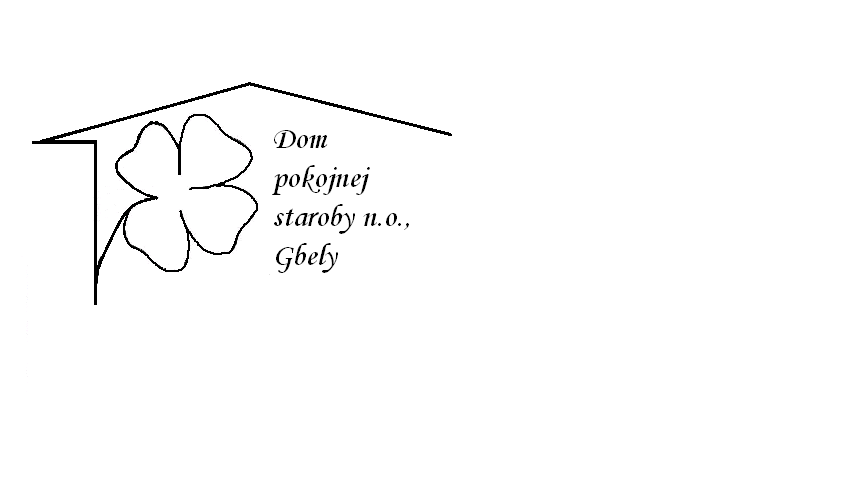 Od 1.8.2022     do 5.8.2022Pondelok   1.8:   polievka – Frankfurtská  1, 3,                               Zbojnícke mäso  ,tarhoňa ,1,7,Utorok        2.8.:   polievka –Paradajková s hviezdičkami ,1,    Bravčový závitok, varené zemiaky ,1,3,Streda         3.8.:   polievka –Vývar s drobkami  1,3,                                Bratislavské bravčové stehno, knedľa kysnutá,                                      1,3,7,Štvrtok         4.8.:   polievka – Zeleninová ,1,    Čína, dusená ryža ,1, 7, Piatok           5.8.:   polievka –Hrachová  , 1,                                Rohový -tvarohový, 1,3,7,Kolektív zamestnancov Domu pokojnej staroby n. o., Gbely Vám praje ,,Dobrú chuť!“.Obedy sa prihlasujú do 13. hod.Zmena jedál vyhradená.Alergény:1-obilniny, 2-kôrovce, 3-vajcia, 4-ryby, 5-arašidy, 6-sojové zrná, 7-mlieko, 8-orechy, 9-zeler, 10- horčica, 11-sezamové semená, 12-kysličník siričitý a siričitany